MatematikaPreberi, reši 1. in 2. nalogo.3. naloga po izbiri.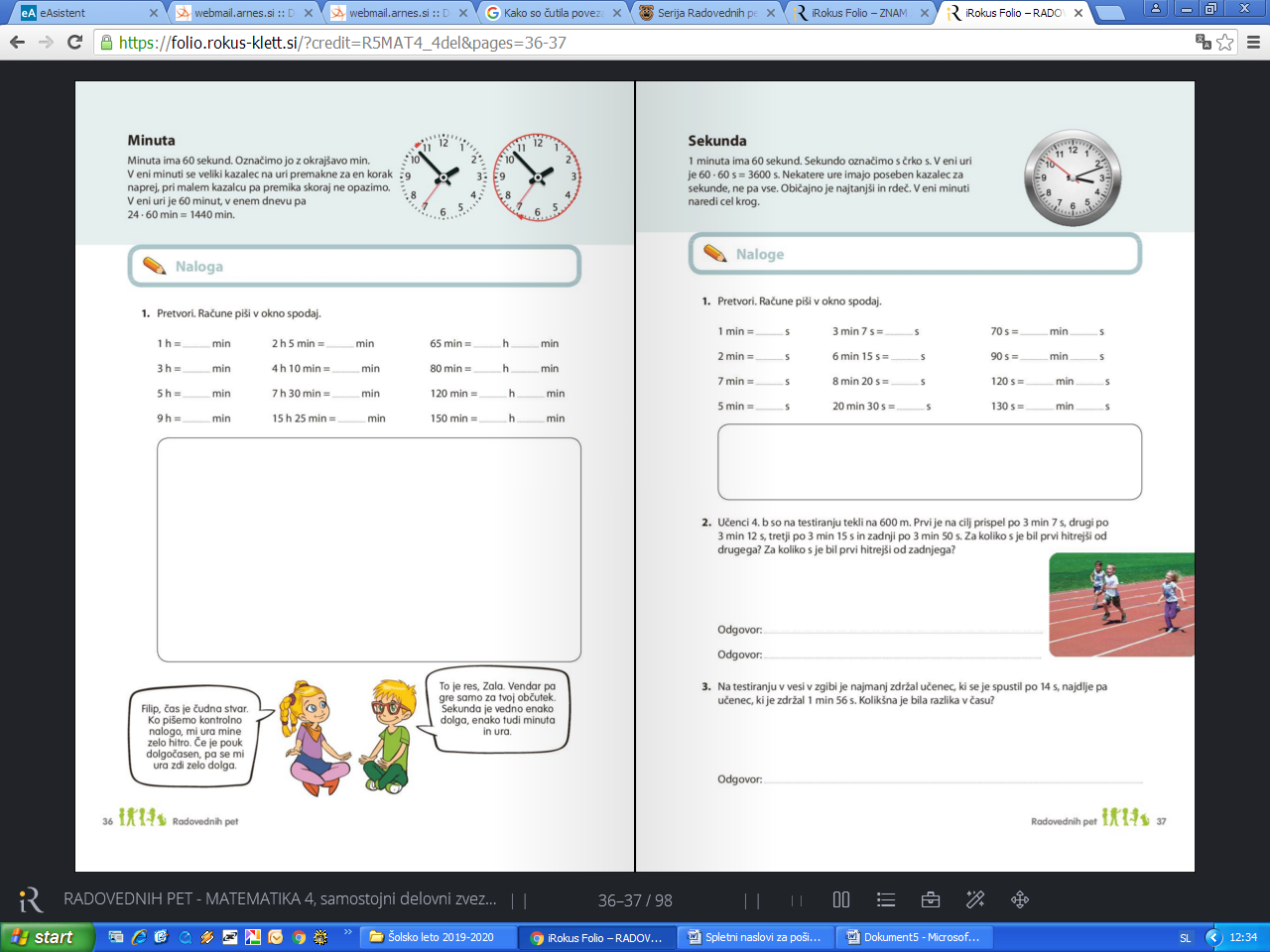 Slovenski jezikŠe enkrat preberi pravljico.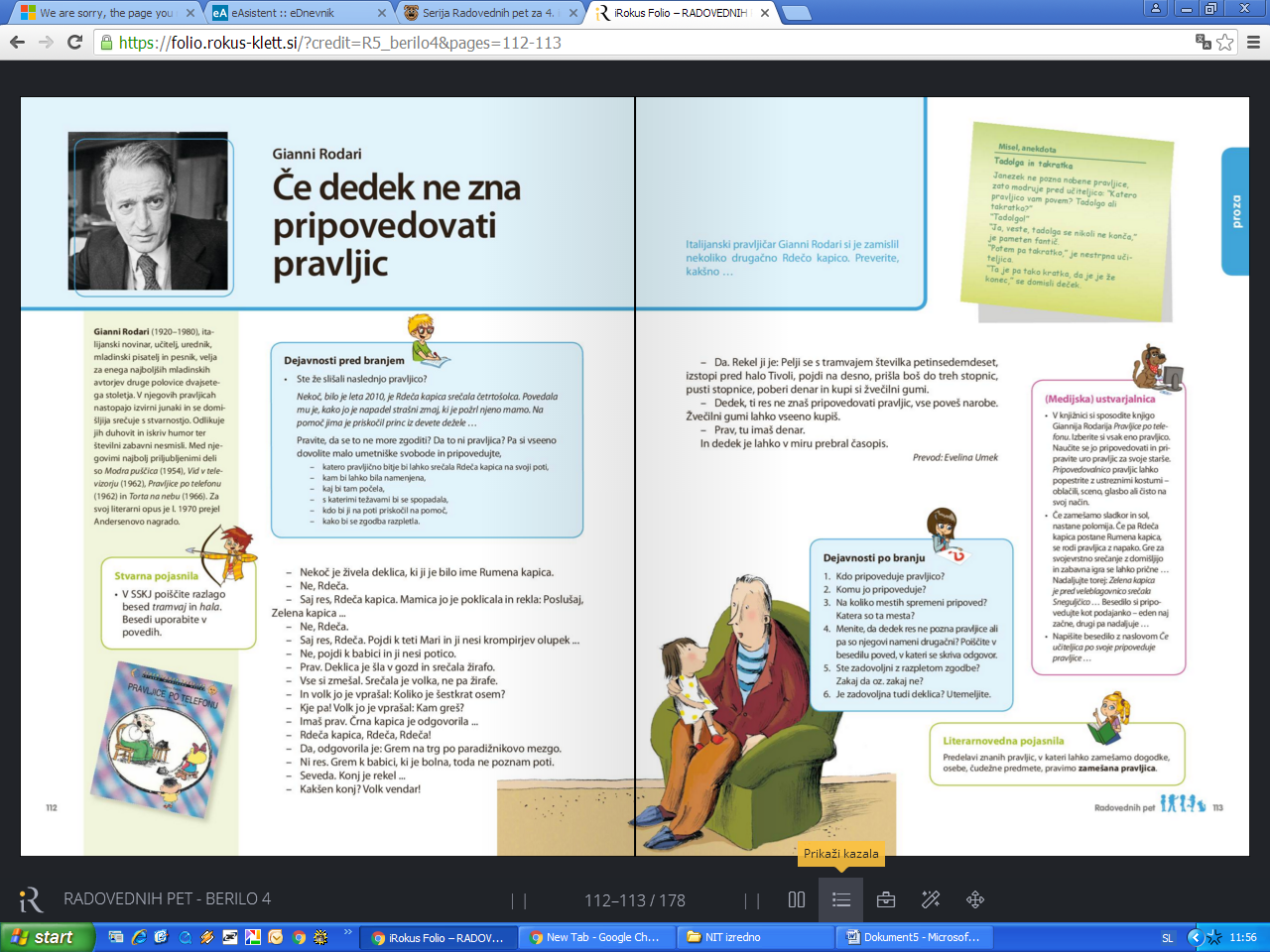 Odgovori na vprašanja 1, 2, 3, 4.Na 5. in 6. vprašanje odgovoriš  po želji.NITNalogo ste že dobili v sredo.GUMPreberi, opazuj, prisluhni.https://www.youtube.com/watch?v=WbPn-oPm41Q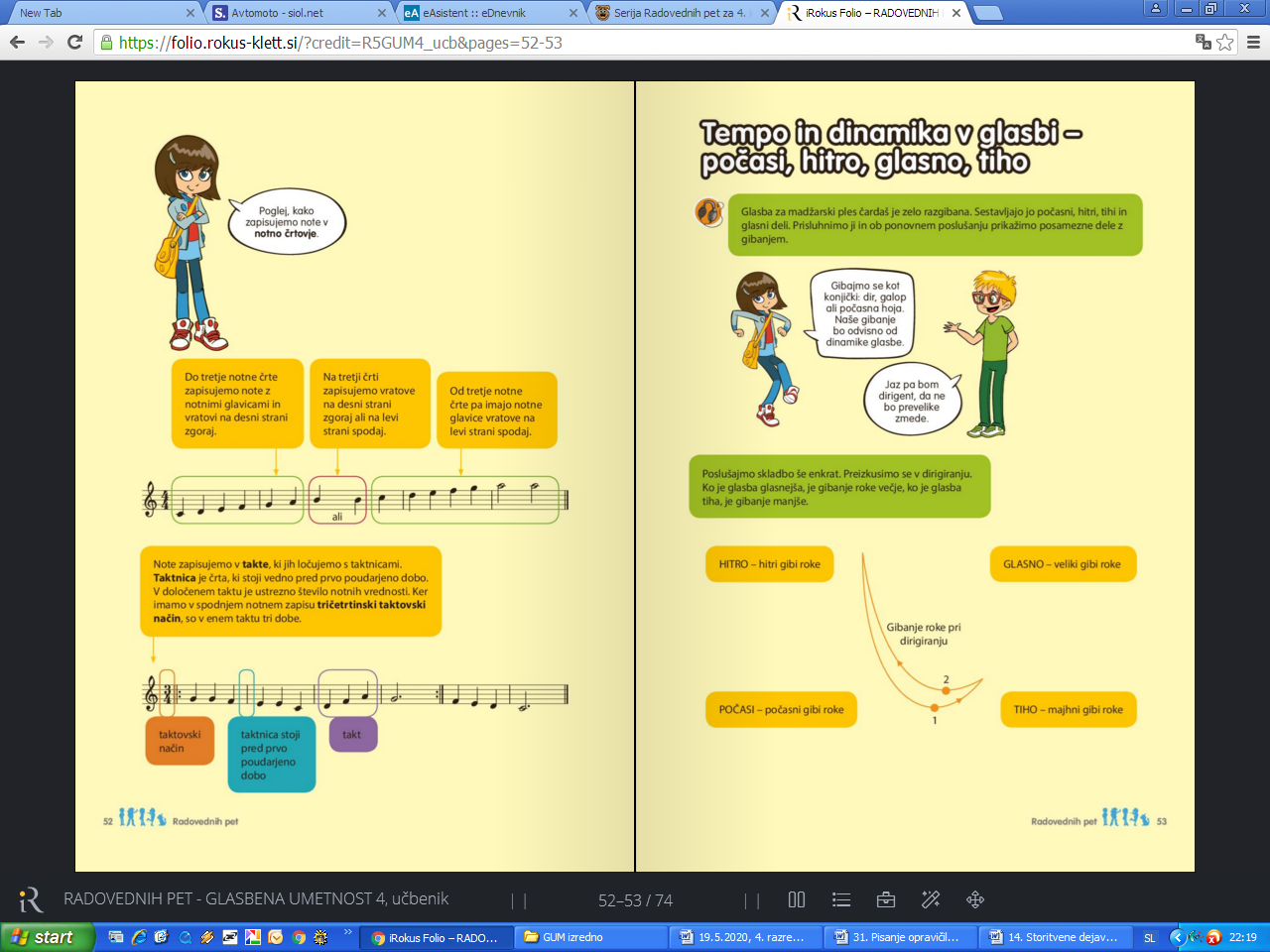 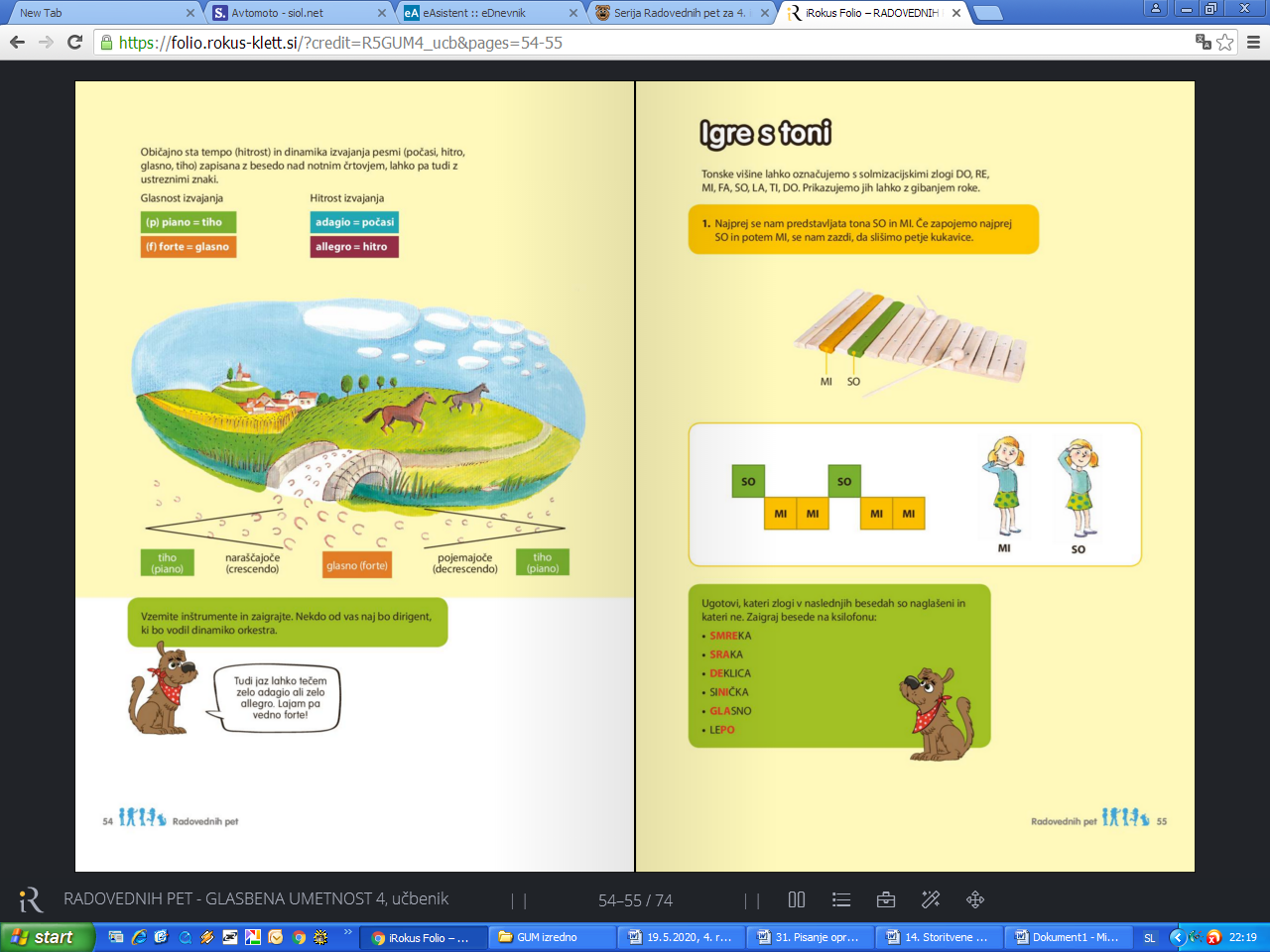 